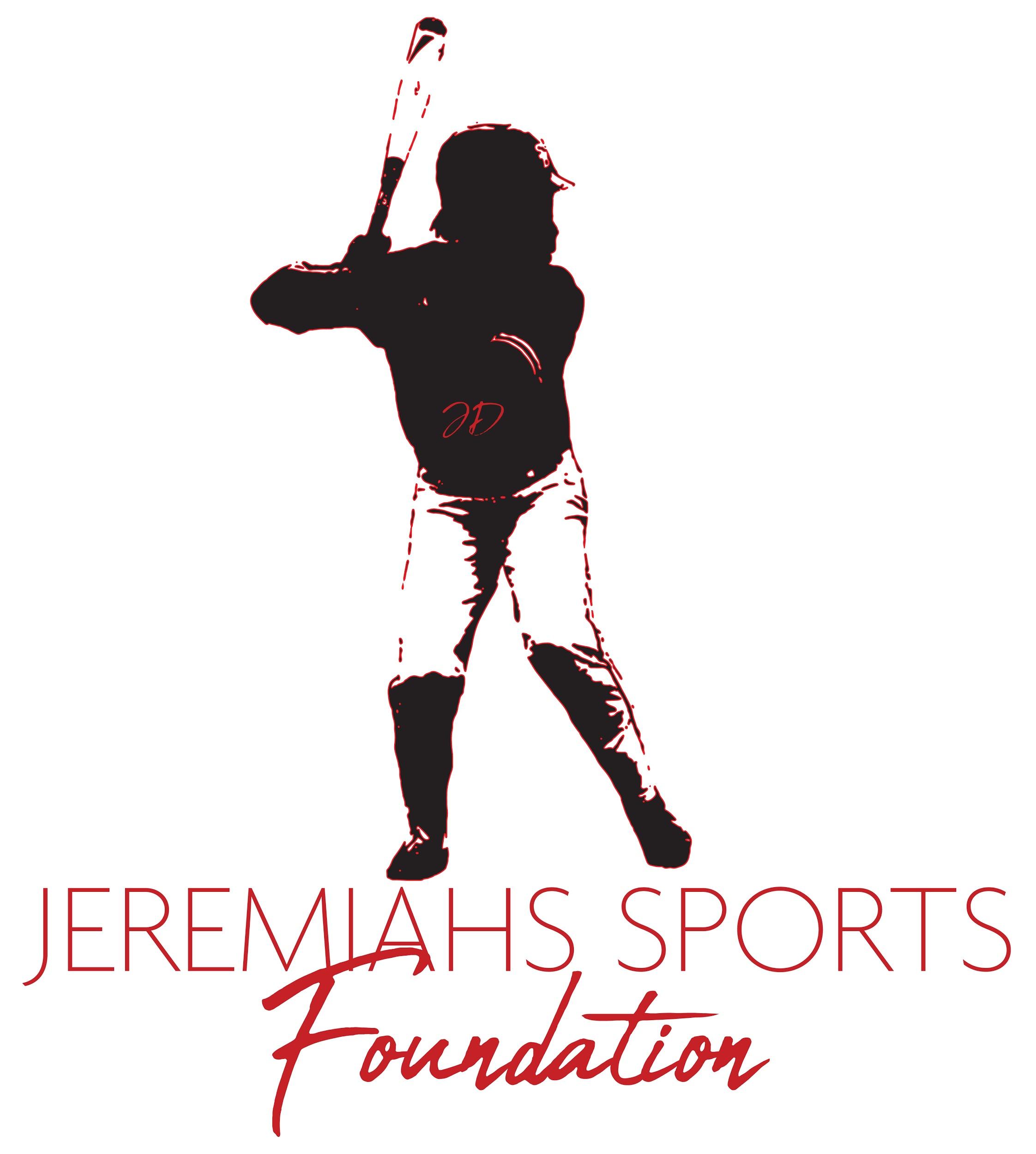 Jeremiah’s Sports Foundation Scholarship Scholarship Eligibility: Applicant must be a graduating high school senior ONLY.Applicant must possess a minimum cumulative GPA 2.6 on his/her most recent unofficial transcript, which must be included with the application.Applicant must plan to enroll full-time at four-year college, university or vocational-technical school.Applicant must reside in the CENTRAL SAVANNAH RIVER-SITE AREA               Scholarship Application:Applicant must obtain TWO written letters of recommendation: from a member of the faculty or staff at the school in which he or she is enrolled. from someone who has been positively affected by the applicant’s life. (employer, minister, etc.)These letters MUST: evaluate the applicant’s skills and qualifications. Include specific details that illustrate the applicant’s character and summarize why you recommend the applicant.Applicants MUST complete a personal essay describing their dreams/goals, as well as life challenges and adversities they have faced. It must also include the following:All extracurricular activities participated in during high school (school related and non-school related)Your professional goals after graduation from college                             Describe why you feel you are a deserving recipient of this scholarshipList any special circumstances you would like the scholarship committee to consider when reviewing your applicationOnly complete applications will be considered for scholarship awards.​​Award Amounts:If selected as a recipient, the student will receive an award ranging from $500 to $2,000.Awards are for undergraduate study only, and can only be used for tuition, fees, books and necessary supplies.Notification:After the Foundation’s committee has met to review applications, recipients will be notified by email. The recipient’s high school will also be notified of the selection for inclusion in Senior Honor’s Assembly. Not all applicants to the program will be selected as recipients.Application Deadline: March 15, 2021​All completed documents must be emailed together as a submission to Jeremiahsportsfoundation@gmail.com